INTEGRALNI ZADATAK KNJIŽENJA- PROIZVODNJA Vindija, Varaždin- tvrtka za proizvodnju odjeće,  tijekom obračunskog razdoblja nastale su ove poslovne promjene. Početna stanja na dan 1.1. 2020. :  0212 = 200.000,00               0291 = - 165.000,00     310 = 84.000,00                    1000 = 480.000,00                 221= 56.000,00 1020 = 14.000,00                 6000 = 180.000,00              3100= 69.000,00          630= 56.300,00 Zalihe se vode po CP ( cijeni proizvodnje)       Na prikazani način proknjižite sljedeće promjene. POL – POGONSKI OBRAČUNSKI LIST % 0TI = Dodatna kalkulacija IZRAČUN PRODAJE KUPCU 120 kom muških košulja  x  40 kom hlača  x______________________________________ Ukupno: IZRAČUN SMANJENJA ZALIHA GOTOVIH PROIZVODA 120 kom muških košulja  x 40 kom hlača   x___________________________ Ukupno: UPUTE UČENICIMA: Ovaj zadatak namijenjen je uvježbavanju knjiženja poslovnih promjena vezanih za integralni zadatak – proizvodnje. Knjiži prikazane poslovne promjene, napravi pogonski obračunski list za knjiženje rasporeda troškova, te izradi dodatnu kalkulaciju. Napravi izračun prodaje kupcu te smanjenja zaliha gotovih proizvoda. Po završetku zadatka ispunite ovu tablicu  Redni broj Poslovna promjena konto duguje potražuje 0. Žiro račun Potraživanje od kupaca u zemlji -Doznaka kupca na ž.r. – izvadak sa ž.r. br.1 1000 120 50.000,00 50.000,00 1. Prodana je sva uredska oprema iz salda početnog  i ispostavljen je račun kupcu na  95.000,00 (uključen PDV.) 2.  Primljen je račun za utrošeni plin u iznosu od 5.620,00 + PDV (transport 1.000,00   pogon 3.500,00 te AUP 1.120,00 ) Knjiži trošak u POL 3. Faktura dobavljača za odvoz  kućnog smeća iznosi 1.340,00 + PDV. ( transport 200, pogon  800,00 te AUP 340,00)  4.  Sa glavne blagajne isplaćeno je djelatniku Marku Maruliću  za službeni put u zemlji 2.800,00. 5.  Po povratku sa službenog puta djelatnik podnosi obračun: trošak dnevnice 1.200,00, trošak  prijevoza 600,00 te trošak hotelskog smještaja 1.300,00  ( uključen je PDV od 13%)- svi troškovi razvrstavaju se u POLu na AUP 6.  Faktura dobavljača za utrošenu električnu energiju iznosi 14.850,00 + PDV ( transport 2.000,00, pogon 10.000,00 te AUP 2.850,00) 7. Otvara se neopozivi dokumentarni akreditiv u korist dobavljača Tkanine u iznosu od 10.000,00. Izvadak sa ž.r. 8. Primljen je račun za obavljene odvjetničke usluge  na 3.000,00 + PDV (AUP) 9. Dobavljač Tkanine isporučila je po računu 30m tkanine diolena po 56,00 kn/m + PDV te 72 m tkanine gabardena po 98,00 kn/ m. + PDV 10. Prijevoz po fakturi prijevoznika iznosi 2.000,00 ( uključen je PDV) 11.  Knjiži uskladištenje materijala po troškovima kupnje. ( skladišna primka br.7) 12. Račun dobavljača Tkanine podmiren je iz akreditiva. 13. Knjiži podmirenje ostatka računa dobavljača Tkanine po obračunu akreditiva sa ž.r. 14. Za godinu dana unaprijed plaćena je zakupnina poslovnog prostora 12.000,00 + PDV . Izvadak sa ž.r. 15.  Knjiži obračun zakupnine za pola godine. ( AUP) 16.  Knjiži obvezu za anuitet po dugoročnom kreditu 7.000,00 ( otplatna kvota je 5.500,00 a kamate 1.500,00) 17. Utrošeno je u proizvodnji materijala za 90.000,00. Izdatnica br. 4 18. Bruto plaće po isplatnoj listi iznose 100.000,00 a od toga su:  -Bruto plaće izradbe 45.000,00  a -Bruto plaće režije 55.000,00          ( transport 10.000,00 pogon 25.000,00 te AUP 20.000,00)  19. Knjiži amortizaciju opreme za jedan mjesec u iznosu od 14.000,00 ( transport 2.000,00    pogon 10.000,00 te AUP 2.000,00) 20. Knjiži raspored troškova na proizvodnju prema podacima iz POLa  gdje troškove transporta rasporedi 80% na pogon a 20% na AUP. Osnova za raspored neizravnih troškova je MI ( materijal izradbe). Troškove razdoblja rasporedi na teret rezultata poslovanja 21. Popisom je utvrđen višak materijala  na zalihi od 500,00.  22. Kupcima su obavljene usluge po računu u iznosu od 40.200,00 ( uključen je PDV) 23. Proizvedeno je 200 muških košulja za koje je utrošeno  MI 20.000,00 PI 15.000,00 a tržišna cijena za 1 košulju je 350,00 kuna Proizvedeno je 100 kom muških hlača za koje je utrošeno MI 12.000,00 PI  14.000,00 a tržišna cijena za 1 hlače je 450,00 Sastavi dodatnu kalkulaciju te proknjiži uskladištenje gotovih proizvoda po cijeni proizvodnje 24. Prodano je kupcu 120 kom muških košulja te 40 kom hlača po prodajnoj cijeni iz vaše kalkulacije. 25. Odobren je kredit poduzeću Y u iznosu 150.000,00 na rok od 3 mjeseca uz godišnju kamatnu stopu od 8,5 %. 26. Obračunaj kamate na kredit i knjiži provedeni obračun. 27. Knjiži izvod sa ž.r. da je poduzeće Y vratilo kredit uvećan za kamate 28. Smanji zalihe prodanih gotovih proizvoda po cijeni proizvodnje. 30. Na kraju obračunskog razdoblja zatvori račune prihoda i rashoda. 31.  Utvrdi bruto financijski rezultat Vrsta troška Broj konta Knjigovodstvena vrijednost                            Mjesto troška                            Mjesto troška                            Mjesto troška Vrsta troška Broj konta Knjigovodstvena vrijednost transport pogon AUP R.br. Elementi Muške košulje Muške košulje Muške hlače  Muške hlače  ukupno R.br. Elementi 1 kom 200 kom 1 kom 100 kom ukupno 1. MI 2. PI 3.  OTI I CIJENA PROIZVODNJE 4. RAZLIKA II TRŽIŠNA CIJENA PROIZVODNJA 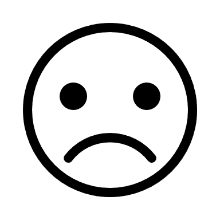 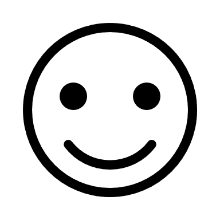 Uspješno bilježim troškove poslovanja Izrađujem Pogonski obračunski list Izrađujem dodatnu kalkulaciju Izračunavam iznos prodaje kupcu Poznajem da se zalihe smanjuju po cijeni proizvodnje Izračunavam rezultat poslovanja 